THE CEA-NEA ATTORNEY REFERRAL PROGRAM:Your best value for personal legal helpFor more than 150 years, we have relied on our Association for support and service in many areas. One very popular program is the CEA-NEA Attorney Referral Program (ARP), providing you and your family with affordable access to legal help for personal matters.An eligible CEA-NEA member gets two free 30-minute consultations on personal legal issues during each membership year, September 1 through August 31.If you need help beyond this, our program gives you legal assistance at rates well below participating attorneys’ usual fees.  “Eligible members” are Active Members (teacher or education support professional) and Retired Members and the member’s spouse and dependent children.CEA and NEA have secured attorneys in Colorado and throughout the U.S. to participate in our ARP at substantially reduced rates.  During the two free consultations, you can get legal assistance in five core areas at a 30 percent discount off the normal hourly fee at any time in any of the nearly 40 states in the program.Our Association is committed to having only qualified, competent attorneys in our Attorney Referral Program.  Before attorneys can help our members, they are approved by both NEA and CEA.  They must agree to provide service at convenient times outside education employees’ normal work days; discuss fees before they provide services; and accept payment by
installment payment plans.Five Core Areas, 30% fee discount  1. Wills and Estates  Wills, estate planning, help        for estate executors or administrators, guardianship proceedings  2. Real Estate  Purchase or sale of residential property, landlord disputes, property line controversies, zoning laws and land use regulations  3. Domestic Relations  Annulment, divorce, separation; alimony, custody, child support, guardianship, adoption, paternity and name changes  4. Consumer Protection  Disputes with creditors or finance agencies; proceedings with retailers about defective merchandise  5.  Traffic Violations  Charges of operating under the influence, reckless driving, or offenses involving potential loss of license, jail sentence, and financial liability in excess of $500CEA publishes a list of the participating attorneys (on the reverse side) several times each year.  Check the CEA web site, www.coloradoea.org, for changes in the list before you contact an attorney.  Then contact the attorney and identify yourself as a NEA-CEA member participating in the NEA-CEA Attorney Referral Program.  For more information, contact Karen Rigli at CEA, your local president, or your UniServ office.  For a list of all participating attorneys in the country, contact Karen Rigli (krigli@coloradoea.org).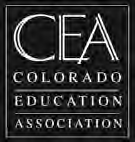 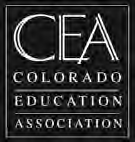 Colorado Education Association ~ So every student thrives800.332.5939, 303.837.1500	www.coloradoea.org	www.nea.orgParticipating Attorneys • March 2019 • Pre-discount Hourly Fee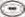 Northern & Northeast ColoradoJeffrey D. Larson, Esq.Domestic Relations, TrafficAlso accepts criminal matters515 Kimbark Street, Suite 105Longmont 80501      303-776-4400                                                    $290The Hughes Law FirmWills and EstatesAlso accepts elder law, medicaid & veterans benefits4155 E. Jewell Avenue, Suite 500Denver 80222      720-588-4894                                                        $360Samson Law Firm, P.C.Real Estate, Wills and EstatesAlso accepts social security and disability cases255 Weaver Park Road, Suite 200
Longmont 80504      303-776-1169                                                    $250Paul R. Danborn, Esq.Frie, Arndt & Danborn, P.C.Real Estate, Domestic Relations and Wills and Estates7400 Wadsworth Blvd., Suite 201Arvada 80003      303-420-1234                                                          $300Andrew F. McClary, Esq.Real Estate, Traffic, Wills and Estates507 Warner StreetP. O. Box 597Fort Morgan 80701      970-867-5621                                                $200Brian Landy, Esq.Real Estate, Wills and Estates, Consumer ProtectionAlso accepts bankruptcy  cases4201 E. Yale Avenue, Suite 110Denver  80222      303-781-2447                                                   $300Western Slope & SouthwestFeldmann Nagel LLCDomestic Relations, Traffic, Wills and EstatesAlso accepts  oil & gas, military, wild life, personal injury, criminal,employment and cannabis law345 Lincoln Avenue, Suite 202Steamboat Springs  80487Also 56 Edwards Village Blvd., Suite #219-1Vail/Edwards  81632      Also 1111 Pearl Street, Suite 203Boulder  80302                 Also 1875 Lawrence Street, Suite 730Denver  80202 888-458-0991                                                             $345Elkus Sisson & Rosenstein, P.C.Domestic Relations, Real EstateAlso accepts personal injury, corporate and other commercial transactions, labor-management relations and libel and slander 501 S. Cherry Street, Suite 920Denver 80246      303-567-7981                                                         $300Tom Riser, Esq.Domestic Relations, Traffic, Real Estate and Estate PlanningAlso accepts worker’s comp and personal injury103 W. Tomichi Avenue, Suite BGunnison 81230      970-642-4111                                                    $185Paula Tomko, Esq.Real Estate, Consumer Protection, Wills and EstatesAlso accepts bankruptcy and disability cases7827 W. 38th AvenueWheat Ridge 80033      303-586-2979                                               $350Southern ColoradoGaddis, Herd, Craw & Adams P.C.Real Estate, Wills and EstatesAlso accepts personal injury and medical malpractice cases15 W. Cimarron Street, Suite 300Colorado Springs 80903      719-249-6240                                        $285Sheila Carrigan, Esq.Domestic RelationsAlso accepts corporate and other commercial transactions and personal injury and elder law cases5277 Manhattan Circle, Suite 103Boulder 80303      303-494-5873                                                        $295Robinson & Henry, P.C. Also accepts bankruptcy, personal injury, criminal law, foreclosure defense, worker’s comp, immigration and homeowners association7555 E. Hampden Avenue, Suite 600Denver   80231  303-338-2365Also 217 South Ridge Alley, Unit BBreckenridge  80424  720-356-4356Also 1975 Research Parkway, Suite 100Colorado Springs  80920  719-632-1919Also 900 Castleton Road, Suite 200Castle Rock 80109      303-688-0944                                     $260 -$350Perlick Legal Counsel, P.C.Estate Planning, Probate, Estate & Trust Administration885 Arapahoe AvenueBoulder 80302      303-449-6543                                                        $350Denver MetroMark Weseman, P.C.Domestic Relations, Real Estate, Wills and EstatesAlso accepts immigration and elder law2 Garden Center, Suite 305   Broomfield  80020      720-837-2919                                            $225Schaefer LawDomestic RelationsAlso accepts personal injury and business law14450 Elizabeth CourtThornton, CO  80602          303-564-4323                                         $275